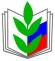 ПРОФСОЮЗ  РАБОТНИКОВ НАРОДНОГО ОБРАЗОВАНИЯ РФПОЛЕВСКАЯ ГОРОДСКАЯ ОРГАНИЗАЦИЯ  ПРОФСОЮЗАО СПОРТ – ТЫ ЖИЗНЬ !   Лыжный спорт оказывает разностороннее положительное влияние на организм, способствует улучшению физического развития, закаливанию, укреплению здоровья. В процессе занятий лыжным спортом приобретаются ценные прикладные навыки, совершенствуются все двигательные качества , воспитываются  выносливость, настойчивость, смелость, находчивость. 
Этому способствуют благоприятные условия : свежий воздух, солнечные лучи, живописная зимняя природа. Лыжные прогулки — прекрасное средство активного отдыха.    9 февраля с 12-00 на лыжной базе  МБУ «Спортсооружения» проходили соревнования по лыжным гонкам среди команд образовательных учреждений Полевского городского округа и личное первенство  среди педагогов ( мужчины, женщины).   На старт вышли команды  13 детских садов , 7 школ и ЦРТ им. Н.Е.Бобровой.   Всего в соревнованиях приняли участие 98 работников образования. В их адрес прозвучало приветствие  от начальника ОМС Управление образованием - Ольги Михайловны Уфимцевой, пожелания удачи и спортивных достижений от председателя профсоюзной организации  работников образования –Гаврилиной Галины Федоровны, директора МБУ «Спортсооружения г. Полевского»- Зырянова Дмитрия. Звучит гимн, чемпионы прошлого года – Полевая Юлия и Петрова Инга поднимают флаг соревнований. Прекрасная погода, отличное настроение – старт  забегам дан. Удачи коллеги!   Получены памятные призы  общероссийских лыжных гонок «Лыжня  России» и  шоколадки от  профсоюзной организации. 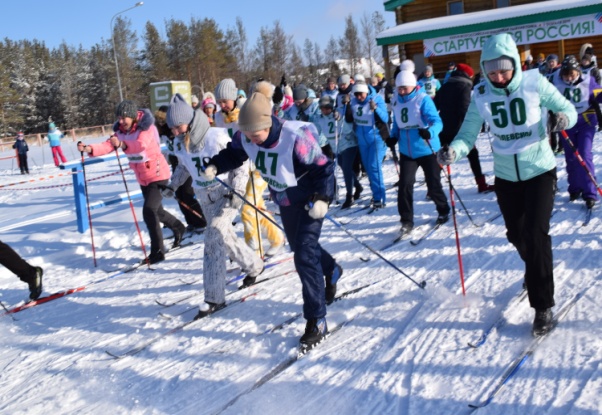 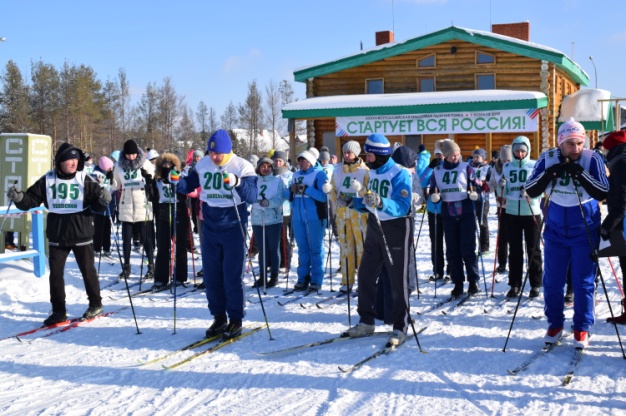 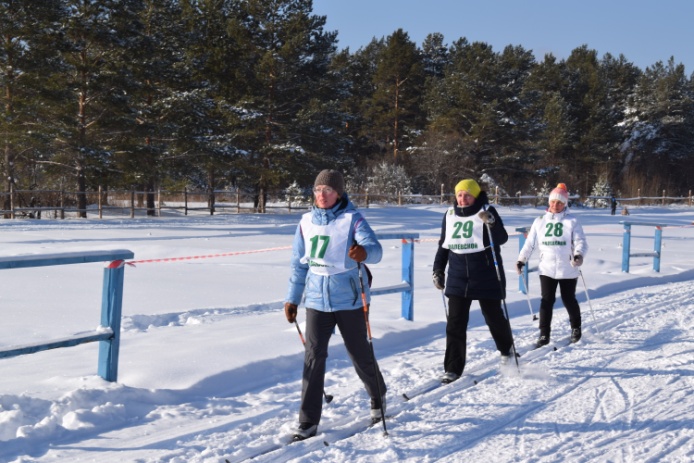 